行政强制执行流程图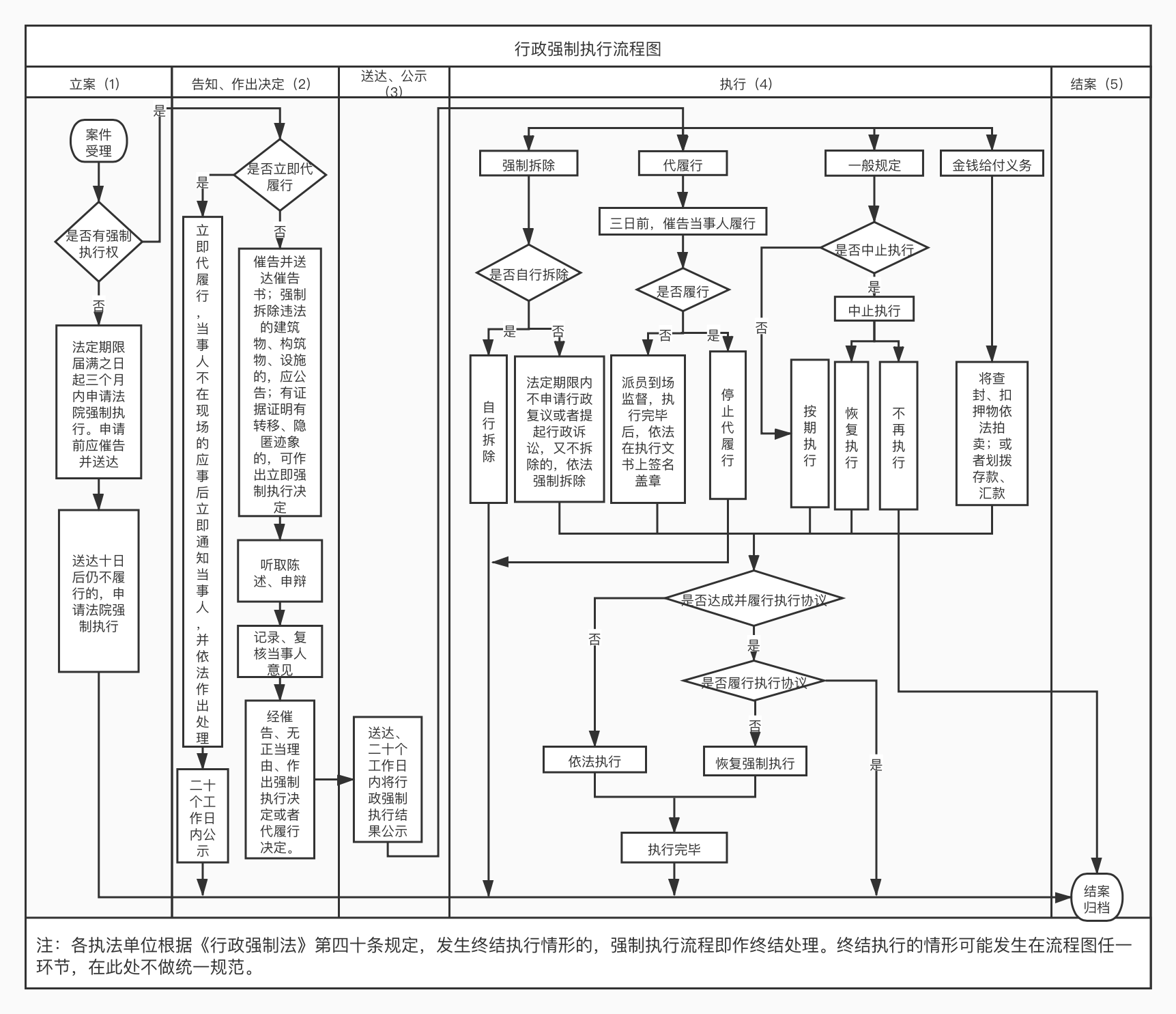 